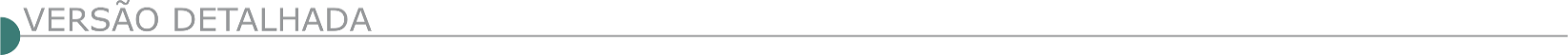 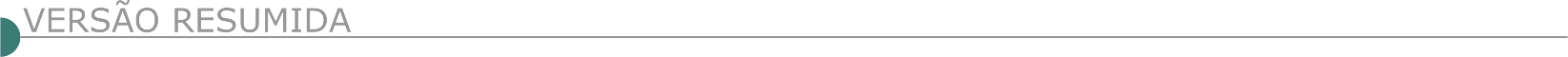 ESTADO DE MINAS GERAISPOLÍCIA MILITAR DE MINAS GERAIS EDITAL DE LICITAÇÃO PMMG – CTPM ARGENTINO MADEIRA. TOMADA DE PREÇOS 01/2023. PROCESSO DE COMPRA: 1261556 77/2023. Objeto: Contratação de empresa especializada de engenharia/arquitetura para execução da obra de reforma da Unidade Gameleira do Colégio Tiradentes da Polícia Militar de Minas Gerais, conforme especificações, condições, quantidades e prazos estabelecidos do Edital e seus anexos. Íntegra do Edital nos sites: www.compras.mg.gov.br, https://www.policiamilitar.mg.gov.br/portal-pm/licitacao.action. A entrega da documentação de habilitação e das propostas será no dia 12/09/2023 de 08h15min às 09h15min, com abertura dos envelopes às 09h30min. Informações: tel (31) 3307-0626, em horário comercial ou e-mail: ctpm.licitacao@gmail.com.PREFEITURA MUNICIPAL DE ALÉM PARAÍBA PROCESSO Nº 284/2023 – TOMADA DE PREÇOS Nº 005/2023 Torna público – abertura às 13:00 horas do dia 18/09/2023 em sua sede. Objeto: Contratação empresa especializada em obras de engenharia para EXECUÇÃO DE OBRA para construção de calçamento e faixa elevada de pedestres em vias públicas, compreendendo os serviços especificados conforme projeto básico, planilha orçamentária, cronograma e memorial descritivo e demais anexos. O Edital em inteiro teor e posteriores avisos estarão à disposição a partir do dia 24/08/2023, pelo site www.alemparaiba.mg.gov.br. Maiores informações, através do telefone (32) 3462-6733, ramal 210. PREFEITURA MUNICIPAL DE ALVINÓPOLIS - PRC 160/2023 – TOMADA DE PREÇO 06/2023Objeto: contratação de empresa especializada para obra de Reforma da Praça e Calçada da Avenida Magalhães Pinto, Centro– Alvinópolis/ MG, conforme projetos, planilha orçamentária de custo, memória de cálculo, memorial de descritivo, cronograma físico-financeiro e entre outros, que será executado através de recurso próprio. Data da Sessão: 13/09/2023. Credenciamento: das 13:00 horas às 13:30 horas. Aber- tura dos envelopes: 13:30 horas. Local: Sala de Licitações, Prefeitura Municipal de Alvinópolis, Rua Monsenhor Bicalho, 201 – CEP 35.950- 000. Edital disponível no site do município: https://www.alvinopolis.mg.gov.br/licitações. PREFEITURA MUNICIPAL DE AMPARO DO SERRA - AVISO DE LICITAÇÃO – TOMADA DE PREÇOS 002/2023 Objeto: Contratação de empresa especializada para execução de ponte mista de 6,00 x 4,20 m sobre o córrego caldeirões, zona rural do muni- cípio de Amparo do Serra/MG, localização 20° 30’17.14” 42°39.31”W . Informações: e-mail: licitacao@amparodoserra.mg.gov.br, telefone: (31) 3895-5158. PREFEITURA MUNICIPAL DE ANTÔNIO DIAS AVISO DE ALTERAÇÃO DE DATA DA SESSÃO DO PROCESSO LICITATÓRIO Nº 074/2023 TOMADA DE PREÇOS 011/2023 A Prefeitura Municipal de Antô- nio Dias - MG comunica a SEGUINTE ALTERAÇÃO DE DATA DA SESSÃO do PROCESSO LICITATÓRIO Nº 074/2023. A abertura do PROCESSO LICITATÓRIO Nº 074/2023, TOMADA DE PREÇOS 011/2023, Execução das obras de RECAPEAMENTO E PAVIMENTA- ÇÃO ASFÁLTICA - CBUQ - na comunidade da Roseira, zona rural do Município de Antônio Dias, ANTERIORMENTE AGENDADA PARA O DIA 31/08/2023 às 09:00 h, PASSA A SER NO DIA 12/09/2023, às 09h00min. INFORMAÇÕES (31) 3843-1324 E EDITAL COMPLETO NO PORTAL: https://www.antoniodias.mg.gov.br. PREFEITURA MUNICIPAL DE AIURUOCA AVISO DE LICITAÇÃO - PROCESSO Nº 126/2023, TOMADA DE PREÇO Nº 008/2023Objeto: Contratação de empresa de engenharia para fornecimento de materiais e mão de obra para construção da ponte do Nogueira, com recursos oriundos de transferência especial e recursos próprios, conforme condições e especificações contidas no Projeto Básico e seus anexos. Entrega de Envelopes e Sessão Publica dia 15/09/2023, com início às 13:00 horas. Informações pelo telefone (35) 3344-1248 ou Email: licitacao@aiuruoca.mg.gov.br. PREFEITURA MUNICIPAL DE BELO ORIENTE TOMADA DE PREÇO Nº 006/2023. Aviso de Licitação. Tomada de Preço nº 006/2023 - Processo Licitatório nº 092/2023. Objeto: Contratação de Empresa do ramo de engenharia para execução da obra de um centro de convivência dos idosos no distrito de Bom Jesus do Bagre no Município de Belo Oriente/MG. Abertura do julgamento será no dia 14/09/2023 às 09h00min. O Edital poderá ser repassado via e-mail mediante solicitação: licitacao@belooriente.mg.gov.br, ser retirado no site: www.belooriente.mg.gov.br, ou na Assessoria Técnica de Licitações da PMBO. Tel.: (31) 3258-2807, (31) 9-9781-1703. PREFEITURA MUNICIPAL DE DIVISÓPOLIS PROCESSO LICITATÓRIO Nº 050/2023 TOMADA DE PREÇOS Nº 011/2023 TIPO: “MENOR PREÇO GLOBAL” Município de Divisópolis/MG, Praça Sérgio Chaves, 100, Centro - CNPJ: 66.234.311/0001-23 - Fone: (33) 3724-1336 - PROCESSO LICITATÓRIO Nº 050/2023 - TOMADA DE PREÇOS Nº 011/2023 - TIPO: “MENOR PREÇO GLOBAL” - Objeto: Contratação de empresa especializada para execução de PAVIMENTAÇÃO/CALÇAMENTO EM BLOQUETES, COM SARJETAS, FORNECIMENTO E IMPLANTAÇÃO DE MEIO FIO para atendimento a Rua Roberto Martins Magno na cidade de Divisópolis/MG. ABERTURA DIA: 15/09/2023 às 09h30min - EDITAL E SEUS ANEXOS estão disponíveis na sala de licitações e no SITE: www.divisopolis.mg.gov.brPREFEITURA MUNICIPAL DE FERROS LICITAÇÃO - PROCESSO N. º 056/2023 CONCORRÊNCIA N. º 005/2023A PREFEITURA MUNICIPAL DE FERROS, MG, torna público que fará realizar Processo Licitatório na Modalidade CONCORRÊNCIA N.°005/2023, para contratação de empresa de engenharia para Obra de Reconstrução de Pavimentação de Vias Públicas de Ferros/MG. Data de recebimento e abertura das propostas: Dia 14/09/2023 às 09:00h. Maiores informações e o Edital completo poderão ser obtidos na Prefeitura Municipal de Ferros, Departamento de Licitações e Contratos na Rua Fernando Dias de Carvalho, n.º 16 - Centro - Tel: (31) 3863-1295 – Site: www.pmferros.mg.gov.br, e-mail licitacaopmferros@gmail.com.PREFEITURA MUNICIPAL DE IBIÁ -  Nº 058/23 TP Nº 07/23 Objeto: contratação de empresa especializada em engenharia civil para executar a ampliação predial da Farmácia de Minas. Sessão: 13/09/2023 às 09:00 hs. Edital: e-mail: setordelicitacao.ibiai@hotmail.com ou site http://ibiai.mg.gov.br/editaislicitacoes.PREFEITURA MUNICIPAL DE ITAMARANDIBA AVISO DE LICITAÇÃO CONCORRÊNCIA Nº 14/2023A Prefeitura Municipal de Itamarandiba torna público a quantos possam interessar, que fará realizar licitação sob a modalidade de Concorrência Eletrônica. OBJETO: Contratação de empresa para a realização de obra referente a reforma do Estádio Municipal Niquinho Gandra, situado na sede do município de Itamarandiba. INÍCIO RECEBIMENTO PROPOSTAS: 23/08/2023. DATA SESSÃO DE LANCES: 11 de setembro de 2023. Horário: 09:00 horas. Local: AMMLICITA - www.licitardigital.com.br. Critério de Julgamento: MENOR PREÇO GLOBAL. Modo de disputa: Aberto/Fechado. O edital completo poderá ser retirado nos portais www.ammlicita.com.br, www.itamarandiba.mg.gov.br ou através do email: planejamento@itamarandiba.mg.gov.br.LAVRAS - CONSÓRCIO REGIONAL DE SANEAMENTO BÁSICO - CONSANE AVISO DE PUBLICAÇÃO DO PROCESSO LICITATÓRIO N°003/2023, PREGÃO PRESENCIAL N°003/2023 Menor preço por item. Aquisição de 02 (dois) caminhões equipados com gaiola para ampliação do serviço de coleta seletiva de resíduos sólidos nos Municípios Consorciados de Carrancas/MG e Lavras/MG, conforme Proposta nº001054/2022, Plano de Trabalho nº002345/2022 e Convênio de Saída nº1371002153/2022 celebrado com Secretaria de Estado de Meio Ambiente e Desenvolvimento Sustentável – SEMAD/MG. Horário e data de abertura dos envelopes: 09h00min do dia 06/09/2023. O Edital encontra-se na sede do CONSANE situado a Rua Gastão Maia, 17, Centro, Lavras/MG ou pelo site www.consane.mg.gov.br.  Telefone: (35) 2142-3077. PREFEITURA MUNICIPAL DE MACHADO TOMADA DE PREÇOS Nº 003/2023 - EDITAL N.º 072/2023 - PROCESSO N.º 167/2023. Objeto: Contratação de empresa especializada para realização da 1ª (Primeira) etapa da construção de quadra no CEMEAI Cleuton Pereira Gonçalves, Machado, Minas Gerais, por meio da Secretaria Municipal de Educação, com o fornecimento de materiais, equipamentos e mão-de-obra. Recebimento de envelopes propostas/habilitação: Até às 9h do dia 19/09/2023. Abertura dos envelopes: Dia 19/09/2023, às 09h15. Local: Sala de Licitações do Paço Municipal da Prefeitura de Machado/MG. Os interessados em participar deste Credenciamento deverão adquirir o edital através do site: https://transparencia.machado.mg.gov.br/licitacoes. TOMADA DE PREÇOS Nº 002/2023 - AVISO DE LICITAÇÃO - REPUBLICAÇÃO - TOMADA DE PREÇOS Nº 002/2023 Edital N.º 059/2023. Processo N.º 129/2023 - Do Objeto: Contratação de empresa especializada para realização da 1ª (Primeira) etapa da construção de quadra na Escola Municipal Comendador Lindolfo de Souza Dias, Machado, Minas Gerais, por meio da Secretaria Municipal de Educação, com o fornecimento de materiais, equipamentos e mão-de-obra. Recebimento de envelopes propostas/habilitação: Até às 9h do dia 14/09/2023. Abertura dos envelopes: Dia 14/09/2023, às 09h15. Local: Sala de Licitações do Paço Municipal da Prefeitura de Machado/MG. Os interessados em participar deste Credenciamento deverão adquirir o edital através do site: https://transparencia.machado.mg.gov.br/licitacoes.PREFEITURA MUNICIPAL DE MARLIÉRIA PROPOSTA DE PREÇO DA TP 05/2023 de Marliéria-MG, comunica a abertura envelope nº 2 - Proposta de Preço da TP 05/2023 - Proc. 78/2023, dia 28/08/2023, à Praça J.K, 106 - Centro, às 08h30min, cujo objeto é a contratação de empresa, por menor preço global, para prestação de serviços de construção de um Centro Comunitário na Comunidade Celeste, no Município de Marliéria/MG.PREFEITURA MUNICIPAL DE MATUTINA TOMADA DE PREÇOS Nº 01/2023. O Município de Matutina/MG, por intermédio da sua CPL, torna público que realizará Processo na Modalidade Tomada de Preços nº 01/2023, PAL Nº 87/2023, Tipo: Empreitada por Preço Global, para Contratação de Empresa especializada do ramo de construção civil com vistas à execução de Obras de Pavimentação Asfáltica em CBUQ em via Rural na Comunidade Bebedouro (Sem Terra) e Tapa Buraco em ruas deste Município de Matutina. Os envelopes contendo a docu- mentação e a proposta deverão ser entregues até às 08h50min do dia 12/09/2023. Mais informações, bem como cópia integral do Edital, poderão ser obtidas junto à Prefeitura, no horário de 08h00min às 11h00min e 12h00min às 16h00min, fones: (34) 3674-1210 ou 3674- 1220, pelo e-mail: licitacaomat@matutina.mg.gov.br ou pelo site: www.matutina.mg.gov.br.PREFEITURA MUNICIPAL DE NOVA LIMA AVISO DE LICITAÇÃO.CONCORRÊNCIA PÚBLICA Nº 014/2023.PROCESSO ADMINISTRATIVO Nº 0429/2023 O Município de Nova Lima, torna público a realização da Licitação na Modalidade Concorrência Pública nº 014/2023, Processo Admi- nistrativo nº 0429/2023. Objeto: Contratação de empresa especiali- zada de engenharia para execução de obras de drenagem na Rua San Marino, Bairro Vila Castela em Nova Lima/MG. A abertura dar-se-á no dia 27/09/2023 às 09:00 hs na Rua Bias Fortes nº 62 – 1° andar, Centro – Nova Lima/MG. O Edital estará disponível a partir do dia 24/08/2023 no site www.novalima.mg.gov.br e no setor de Contratos e Licitações da Prefeitura Municipal de Nova Lima. Nova Lima, 23 de agosto de 2023PREFEITURA MUNICIPAL DE NOVA RESENDE PRC–214/23 TOMADA DE PREÇO:13/23 EXTRATO DE EDITAL DE LICITAÇÃOO Município de Nova Resende-MG, através do Prefeito Municipal e da Comissão Permanente de Licitação, torna pública a realização do seguinte processo licitatório: PRC–214/23 TOMADA DE PREÇO:13/23 OBJETO: A presente licitação tem como objeto a contratação de empresa especializada no ramo de engenharia para executar pavimentação asfáltica em C.B.U.Q. trecho de estrada de Nova Resende ao distrito de Petúnia com recursos da União através do Plano de Ação: 09032021-009359 Emenda Parlamentar:202114070002-Odair Cunha, com fornecimento total de material, equipamentos e mão de obra qualificada. Conforme Termo de Referência- Anexo I e demais planilhas anexas ao Edital REALIZAÇÃO: 11/09/2023às 13:00hs. Credenciamento das 12:00hs às 13:00Hs na sala de licitação ao lado da sede da Prefeitura, localizada a Rua Coronel Jaime Gomes, 80, Fundos, centro em Nova Resende, sendo a partir das 13:00hs. Dúvidas poderão ser esclarecidas através do e-mail licitacao@novaresende.mg.gov.br ou pelo telefone (35) 3562-3750.PREFEITURA MUNICIPAL DE OURO BRANCO CONCORRENCIA ELETRÔNICA Nº 007/2023 PREFEITURAMUNICIPAL DE OURO BRANCO TORNA PÚBLICA a CONCORRENCIA ELETRÔNICA nº 007/2023 – PRC nº 169/2023, que tem por objeto CONTRATAÇÃO DE EMPRESA PARA CONSTRUÇÃO DE CRECHE PELO PROGRAMA PROINFÂNCIA no Município de Ouro Branco/MG. As propostas poderão ser anexadas a partir das 08:00 horas do dia 25/08/2023 até as 08:00 horas do dia 03/10/2023. A sessão pública para disputa de preços será às 09:00 horas do dia 03/10/2023, na plataforma BLL – BOLSA DE LICITAÇÕES DO BRASIL – www.bll.org.br. A cópia do instrumento convocatório poderá ser retirada na plataforma da BLL, na Gerência de Licitação da Prefeitura ou no site oficial do Município de Ouro Branco – www.ourobranco.mg.gov.br.PREFEITURA MUNICIPAL DE PATOS DE MINAS - AVISO DE EDITAL DA CONCORRÊNCIA Nº. 06/2023 Objeto: Contratação de empresa especializada na área de engenharia para execução de serviços de pavimentação na estrada vicinal de Alagoas, município de Patos de Minas conforme Contrato de Repasse 939371/2022, celebrado com o Ministério da Agricultura e Pecuaria e Abastecimento, tipo menor preço. Limite de Acolhimento das Propostas: Dia 12/09/2023 às 13:59 (treze horas e cinquenta e nove minutos); Início da Sessão de Disputa de Preços: 12/09/2023 às 14:00 (quatorze horas). Local: www.licitanet.com.br. Para todas as referências de tempo será observado o horário de Brasília (DF). O Edital completo encontra-se disponível nos sites: http://www.transparencia.patosdeminas.mg.gov.br/paginas/publico/lei12527/licitacoes/consultarLicitacao.xhtml?tipo=int https://pncp.gov.br/app/editais?q=&pagina=1 e www.licitanet.com.br. Maiores informações, junto à Prefeitura Municipal de Patos de Minas, situada na Rua Dr. José Olympio de Melo, 151 – Bairro Eldorado. Fones: (34) 3822-9642 / 9607.PREFEITURA MUNICIPAL DE PRESIDENTE BERNARDES AVISO DE LICITAÇÃO. PROC. LICITATÓRIO Nº. 097/2023. TOMADA DE PREÇOS Nº. 003/2023.Objeto: Contratação de Serviços de Calçamento em Alvenaria Poliédrica no Morro do Aquenta Sol. Data: 13/09/2023, às 09:00. Edital e informações: (32)3538-1136 ou pelo email licitacao@presidentebernardes.mg.gov.br ou pelo site www.presidentebernardes.mg.gov.br. PREFEITURA MUNICIPAL DE RIO CASCA AVISO DE LICITAÇÃO TOMADA DE PREÇOS Nº 3/2023 A Prefeitura Municipal de Rio Casca, torna público que fará realizar licitação na Modalidade de Tomada de Preço nº 003/2023, no dia 14 de setembro de 2023 às 08:30 h, para contratação de empresa para execução de obras de construção da edificação do CMEI Lar Menino Jesus, no município de Rio Casca/MG, com pagamento de recursos provenientes da Justiça Federal - Seção Judiciária do Estado de Minas Gerais 12ª Vara Federal Cível e Agrária da SJMG PJE n° 1026867-93.2020.4.01.3800 - "Caso Samarco" (Desastre De Mariana) Decisão Ações de Fortalecimento da Educação Pública Municipal - Programa Agenda Integrada Rio Casca/MG. Maiores informações poderão ser obtidas pelo telefone do setor de licitações 31 3871-1545. PREFEITURA MUNICIPAL DE SANTA MARGARIDA SETOR DE LICITAÇÃO EXTRATO DE PUBLICAÇÃO TOMADA DE PREÇO 010/2023 O Município de Santa Margarida-MG. Torna público, nos termos da Lei nº 8.666/93, a realização da Licitação, Processo Licitatório nº 120/2023, Tomada de Preços nº 010/2023. Objeto: contratação de pessoa jurídica especializada para a execução de obra de pavimentação em bloquete sextavado 35Mpa, meio-fio, sarjeta e passeio, na Rua Projetada A, distrito de Ribeirão de São Domingos, no município de Santa Margarida/MG, incluindo o fornecimento de todos os materiais, equipamentos e mão de obra necessária para a satisfatória prestação dos serviços, cuja origem dos recursos é o contrato de repasse nº 885186/2019/MDR/CAIXA - proposta nº 003246/2019 celebrado com o Ministério do Desenvolvimento Regional, com contrapartida do Município, visando o atendimento das necessidades da Secretaria Municipal de Obras, Serviços Urbanos e Habitação. Tipo: MENOR PREÇO GLOBAL A entrega e a abertura dos envelopes será às 08h00min (oito horas), do dia 13/09/2023 (quarta-feira), na sala de reuniões da Comissão Permanente de Licitações, à Praça Cônego Arnaldo, nº 78, Centro, Santa Margarida, Estado de Minas Gerais. Informações pelo telefone (31) 3875- 1337- ou (31) 3875- 1776, também pelo e-mail: licitacao@santamargarida.mg.gov.br. e endereço eletrônico www.santamargarida.mg.gov.br.PREFEITURA MUNICIPAL DE SANTA BÁRBARA DO TUGÚRIO AVISO DE LICITAÇÃO. P. Nº 079/2023, C.C. Nº 002/2023 OBJETO: Contratação de empresa especializada para execução de construção de infraestrutura - conjunto habitacional, conforme espe- cificações e projeto anexo. Data das Propostas e Documentação: 28 de setembro de 2023, às 14h00min. O Edital completo poderá ser obtido junto à Comissão de Licitação, na sede da Prefeitura na Rua Camilo Silvério Mendes, Nº 84, Centro, Santa Bárbara do Tugúrio - MG, nos dias úteis, das 12:00 às 16:00 horas. Maiores informações pelo telefone (32) 3365-1133/3365-131, e no e-mail licitacao@santabarbaradotugurio.mg.gov.br. PREFEITURA MUNICIPAL DE SEM PEIXEDIVISÃO DE COMPRAS AVISO DE LICITAÇÃO TOMADA DE PREÇO 009/2023 Objeto: contratação de empresa para execução de obra de calçamento em bloquete, meio fio e sarjeta, diversas estradas vicinais do município de sem peixe. Para mais informações: Sala de Licitações, Prefeitura Municipal de Sem Peixe, Rua José Antônio Nascimento, nº 440-B, Centro – CEP 35.441-000, tel. (31) 3857-5158. Edital disponível de segunda a sexta-feira, das 08:00 às 11:00 e de 12:30 às 17:00 horas na sede da Prefeitura Municipal.AVISO DE LICITAÇÃO. TOMADA DE PREÇO 010/2023. Objeto: contratação de empresa para execução de obra de calçamento em poliédrico, meio fio e sarjeta, diversas estradas vicinais do município de sem peixe, de forma parceladas. Para mais informações: Sala de Licitações, Prefeitura Municipal de Sem Peixe, Rua José Antônio Nascimento, nº 440-B, Centro – CEP 35.441-000, tel. (31) 3857-5158. Edital disponível de segunda a sexta-feira, das 08:00 às 11:00 e de 12:30 às 17:00 horas na sede da Prefeitura Municipal.PREFEITURA MUNICIPAL DE TEÓFILO OTONI - AVISO DE LICITAÇÃO - TOMADA DE PREÇOS Nº 003/2023 O município de Teófilo Otoni/MG torna pública a realização da Tomada de Preços nº 003/2023 no dia 13/09/2023, às 9h - Objeto: Contratação de empresa de engenharia para execução de obras de calçamento em pavimento poliédrico na Rua Franca, Bairro Jardim São Paulo, no Município de Teófilo Otoni. A Íntegra do edital e demais informações atinentes ao certame estarão à disposição dos interessados na sala da Divisão de Licitação, situada na Avenida Luiz Boali nº 230, Centro, em dias úteis, no horário de 08h às 16h, no site: www.transparencia.teofilootoni.mg.gov.br ou pelo e-mail: licitacao@teofilootoni.mg.gov.br. PREFEITURA MUNICIPAL DE UBERLÂNDIA CONCORRÊNCIA PÚBLICA Nº 410/2023. Aviso De Licitação. Critério De Julgamento “Menor Preço”. Empreitada Total Por Preço Unitário. Lei Federal Nº. 8.666/1993. Prefeitura Municipal De Uberlândia – Secretaria Municipal De Educação E Secretaria Municipal De Obras - por meio da DIRETORIA DE COMPRAS – Farão realizar licitação supramencionada - Objeto: Contratação de empresa para executar a obra de construção da Escola Municipal de Ensino Fundamental do Bairro Shopping Park, situada à Terezinha dos Anjos El Khatib, Bairro Shopping Park, em Uberlândia / MG. O Edital encontra-se à disposição na Diretoria de Compras, na Av. Anselmo Alves dos Santos, nº. 600, bairro Santa Mônica, Uberlândia/MG, fone 0xx 34-3239-2488, das 12:00 às 17:00 horas, bem como, disponível no sítio www.uberlandia.mg.gov.br. Entrega dos Envelopes e Sessão Pública para abertura no dia 02/10/2023 às 13:00 horas na Prefeitura Municipal de Uberlândia, situada na Av. Anselmo Alves dos Santos, nº 600, bloco II, 3º pavimento, bairro Santa Mônica, CEP 38.408-150. MINISTÉRIO DA EDUCAÇÃO - UNIVERSIDADE FEDERAL DE UBERLÂNDIA - CONCORRÊNCIA Nº 57/2023 - (LEI Nº 8.666/1993)Objeto: Objeto: OBRAS CIVIS DE EDIFICAÇÕES PREDIAIS. CONTRAÇÃO DE EMPRESA PARA CONSTRUÇÃO DA SEDE DA DIESU da Universidade Federal de Uberlândia. Reforma de Imóveis. CONTRATAÇÃO DE EMPRESA PARA REFORMA DOS GINASIOS G5 E G6. Edital a partir de: 24/08/2023 das 08:00 às 17:00 Hs - Endereço: Av. João Naves de Ávila, Nº 2121, Campus Santa Mônica - Santa Mônica - Uberlândia (MG) - Entrega da Proposta: 25/09/2023 às 09:00Hs.COMPANHIA DE DESENVOLVIMENTO DOS VALES DO SÃO FRANCISCO E DO PARNAÍBA - 1ª SUPERINTENDÊNCIA REGIONAL - AVISO DE LICITAÇÃO RDC ELETRÔNICO Nº 24/2023 - UASG 195005 Nº PROCESSO: 59510001538202329. Objeto: Execução de obras de pavimentação em Tratamento Superficial Duplo (TSD) da estrada de acesso à Comunidade de Brejo dos Mártires, no município de Gameleiras, na área de atuação da 1ª Superintendência Regional da Codevasf, no estado de Minas Gerais. Total de Itens Licitados: 1. Edital: 23/08/2023 das 08h00 às 12h00 e das 14h00 às 17h30. Endereço: Av. Geraldo Athayde, N.º 483, Alto São João - Montes Claros/MG ou https://www.gov.br/compras/edital/195005-99-00024-2023. Entrega das Propostas: a partir de 23/08/2023 às 08h00 no site www.gov.br/compras/ptbr/. Abertura das Propostas: 18/09/2023 às 10h00 no site www.gov.br/compras/pt-br/. Informações Gerais: Poderão participar da licitação empresas do ramo, pertinente e compatível com o objeto desta licitação, nacionais ou estrangeiras, que atendam às exigências do Edital e seus Anexos que encontram-se à disposição dos interessados, para consulta e retirada, no portal www.gov.br/compras e no site www.codevasf.gov.br. A licitante vencedora deverá comprovar que possui capital social mínimo de 10% (dez por cento) do valor do orçamento de referência da Codevasf.ESTADO DA BAHIASECRETARIA DE INFRAESTRUTURA HÍDRICA E SANEAMENTO COMPANHIA DE ENGENHARIA HÍDRICA E DE SANEAMENTO DA BAHIA – CERB - LICITAÇÃO - LICITAÇÃO Nº2023009 - SEI- 039.0798.2023.0003487-10. SECRETARIA DE INFRAESTRUTURA HÍDRICA E SANEAMENTO - SIHS COMPANHIA DE ENGENHARIA HÍDRICA E DE SANEAMENTO DA BAHIA - CERB Tipo: Menor Preço Global. Modo de Disputa: Fechada. Objeto: Contratação de Empresa Especializada para Execução de Obras para Implantação de Sistemas Integrados de Abastecimento de Água, padrão CERB PSSAA_06 em 08 (oito) Aldeias Indígenas com Trabalho Técnico e Social - TTS, nos municípios da Barreiras, Ibotirama, Itamaraju, Prado e Santa Cruz de Cabrália, no Estado da Bahia. Esta licitação obedecerá, integralmente, as disposições da Lei Federal nº13.303/16 e Legislações pertinentes. A Comissão Permanente de Licitação - CPL, avisa aos senhores licitantes que de acordo com a legislação e em obediência ao prazo legal está republicando o presente edital face à alteração nos Termos de Referência, item “8.3. Qualificação Técnica”, respeitando o interstício legal de 15 (quinze) dias úteis. Abertura: 18.09.2023 às 14h30. Os interessados poderão obter informações e/ou o edital e seus anexos após sua disponibilização, no endereço: 3ª Av. nº300, sala de Reunião de Licitação, CAB, Salvador-BA, de segunda a sexta-feira, das 08h30min às 11h30min e das 14h00min às 17h00min ou pelo endereço eletrônico: www.comprasnet.ba.gov.br e/ou licitacoescerb.ba.gov. br, cpl@cerb.ba.gov.br, e maiores esclarecimentos através do telefone: (71) 3115-8155. Comunicamos aos senhores licitantes, que a Comissão obedecerá aos procedimentos, abrindo os envelopes em teleconferência e será facultada a sessão presencial, podendo os interessados participarem via teleconferência ou presencialmente. O link será disponibilizado no site da CERB (licitacoescerb.ba.gov.br), e posteriormente será disponibilizado o conteúdo das mesmas por via eletrônica através do SEI (www.portalseibahia.saeb.ba.gov.br).PREFEITURA MUNICIPAL DE CANDEIAS AVISO DE ADIAMENTO CONCORRÊNCIA Nº 16/2023 A Prefeitura Municipal de Candeias/BA comunica aos interessados que, em virtude de correção da planilha orçamentária, fica ADIADA a sessão de abertura da Concorrência nº 016/2023, cujo objeto é CONTRATAÇÃO DE EMPRESA ESPECIALIZADA EM ENGENHARIA PARA CONSTRUÇÃO DE PRAÇA E IMPLANTAÇÃO DO NOVO POSTO DE SAÚDE FAMILIAR NO BAIRRO DA NOVA BRASÍLIA, CANDEIAS - BAHIA, marcada inicialmente dia 30/08/2023 às 10h00min, PARA O DIA 25/09/2023 às 10h00min. Edital e anexos reformulados estão disponíveis no site https://sai.io.org.br/ba/candeias/site/licitacoes.ESTADO DO ESPÍRITO SANTOPREFEITURA MUNICIPAL DE MIMOSO DO SUL AVISO DE LICITAÇÃO CONCORRÊNCIA PÚBLICA Nº 2/2023 O MUNICÍPIO DE MIMOSO DO SUL/ES, por sua Comissão Permanente de Licitação, torna público, para conhecimento dos interessados, que realizará licitação, na modalidade de Concorrência, para a contratação de empresa especializada para executar os serviços de manutenção, reforma, e pequenas obras em edificações, logradouros públicos, praças e pontes, na sede e distritos do município de Mimoso do Sul, Estado do Espírito Santo, no dia 27/09/2023, às 08h00 (oito horas), na Sala do Departamento de Licitações e Contratos da Prefeitura Municipal de Mimoso do Sul, localizada no edifíciosede da Prefeitura Municipal, com sede na Praça Cel. Paiva Gonçalves, 50, 1º Pavimento, Centro, Mimoso do Sul-ES. O Edital encontra-se à disposição dos interessados no site www.mimosodosul.es.gov.br - Maiores esclarecimentos poderão ser obtidos através do email: licitacao@mimosodosul.es.gov.br ou pelo tel.: (28) 3027-6101. ESTADO DO MATO GROSSO DO SULSERVIÇO NACIONAL DE APRENDIZAGEM INDUSTRIAL DEPARTAMENTO REGIONAL DO MATO GROSSO DO SUL AVISO DE LICITAÇÃO CONCORRÊNCIA Nº 4/2022 - COMPARTILHADA Objeto: contratação de empresa de engenharia para a prestação de serviços de execução de obra de construção do Centro Integrado SESI/SENAI no município de Ribas do Rio Pardo/MS. Data de abertura: 14/09/2023 às 08h30min de MS. Retirada do Edital: http://compras.sfiems.com.br. Maiores informações pelo e-mail: cpl@sfiems.org.br. ESTADO DO PARANÁSANEPAR - AVISO DE LICITACAO ELETRONICA N° 255/23Objeto: EXECUCAO DE OBRA DE AMPLIACAO DO SISTEMA DE ABASTECIMENTO DE AGUA, NAS LOCALIDADES DE GUAIPORA, SERTAOZINHO, NOVA SANTA HELENA, SAO TOME E ELISA, NOS RESPECTIVOS MUNICIPIOS DE CAFEZAL DO SUL, ENGENHEIRO BELTRAO, IPORA, SAO TOME E XAMBRE, DESTACANDO-SE RESERVATORIO E FUSTE EM CONCRETO ARMADO, COM FORNECIMENTO DE MATERIAIS, CONFORME DETALHADO NOS ANEXOS DO EDITAL. Recurso: 40 - OBRAS PROGRAMADAS - AGUA. Limite de Acolhimento das Propostas: 08/11/2023 às 09:00 h. Data da Abertura de Preços: 08/11/2023 às 10:00 h , por meio de sistema eletrônico no site http://wwww.licitacoes-e.com.br. Informações Complementares: Podem ser obtidas na Sanepar, à Rua Engenheiros Rebouças, 1376 - Curitiba/PR, Fone (41) 3330-3204 ou pelo site http://licitacao.sanepar.com.br.ESTADO DO RIO GRANDE DO NORTEPREFEITURA MUNICIPAL DE NATAL SECRETARIA MUNICIPAL DE OBRAS PÚBLICAS E INFRAESTRUTURASEMOPI AVISO DE LICITAÇÃO CONCORRÊNCIA Nº 13/2023 - SEINFRA A Comissão Permanente de Licitação da Secretaria Municipal de Infraestrutura - SEINFRA, localizada na Av. Presidente Bandeira, 2280 - Lagoa Seca, Natal-RN, telefone 3232-8121, torna público que está marcando a licitação cujo objetivo, data e hora seguem abaixo elencados. Processo: SEINFRA-20230351833 - CONCORRÊNCIA Nº 013/2023 - SEINFRA. Objeto: CONTRATAÇÃO DE EMPRESA ESPECIALIZADA EM ENGENHARIA / ARQUITETURA PARA EXECUÇÃO DOS SERVIÇOS DE REQUALIFICAÇÃO URBANA NAS ÁREAS HISTÓRICAS DE NATAL ENTRE OS BAIRROS CIDADE ALTA E RIBEIRA, DIVIDIDO EM 04 METAS - Meta 01: Requalificação da Rua Ulisses Caldas e Largo Junqueira Aires até o entorno da Praça Augusto Severo - Meta 02: Requalificação da Avenida do Contorno, áreas Adjacentes e praças Djalma Maranhão e Walfredo Gurgel - Meta 03: Requalificação da Av. Tavares de Lira, Ruas Adjacentes e trecho da Av. Duque de Caxias até a Praça Augusto Severo - Meta 04: Construção da Estação Turística / Religiosa Pedra do Rosário. Data: 25/09/2023 - Hora: 08h00min. O edital da referida licitação, encontra-se fixado no Quadro de Aviso da SEINFRA, assim como à disposição dos interessados no citado local, bem como pode ser solicitado no email: cplsemovnatal@hotmail.com. PREFEITURA MUNICIPAL DE MOSSORÓ AVISO DE LICITAÇÃO CONCORRÊNCIA Nº 11/2023 - SEINFRA PROCESSO ADMINISTRATIVO Nº 63/2023 Objeto: Contratação de uma empresa especializada para a Construção do Sistema de Esgotamento Sanitário - Bacia 2, localizado em diversas ruas dos bairros: Redenção, Loteamento Florândia, Itamaraty e Estrada da Raiz, no perímetro urbano da cidade de Mossoró, incluindo adaptações e limpeza final. Tipo: Menor preço global, pelo regime de empreitada por preço unitário. Realização: 06 deoutubro de 2023 às 09h00min. Local: Sala de Reuniões da Secretaria Municipal de Desenvolvimento Econômico, Inovação e Turismo - SEDINT, situada na Rua Rui Barbosa, 282 - Alto da Conceição, Mossoró - RN, 59600-005. Obtenção do Edital: On-line gratuitamente pelo site: www.prefeiturademossoro.com.br no Link Serviços - Licitações ou por condução de dispositivos de informática (Pen drive, CD, HD, dentre outros), no horário de expediente das 07h30min às 13h00min, na Sala da Diretoria Executiva de Licitações e Contratos - Rua Idalino de Oliveira, 106, Bairro Centro, CEP: 59.600-135. Mossoró-RN.PREFEITURA MUNICIPAL DE PARNAMIRIM SECRETARIA MUNICIPAL DE ADMINISTRAÇÃO E RECURSOS HUMANOS AVISO DE LICITAÇÃO CONCORRÊNCIA Nº 4/2023/SEPLAF REPUBLICAÇÃO O Município de Parnamirim-RN, através da Comissão Permanente de LicitaçãoSEPLAF, torna pública a reabertura da licitação na modalidade concorrência, do tipo menor preço, cujo objeto é a CONTRATAÇÃO DE EMPRESA ESPECIALIZADA EM ENGENHARIA PARA CONSTRUÇÃO DE 03 (TRÊS) PRAÇAS, SENDO 02 (DUAS) NO BAIRRO DE BELA PARNAMIRIM E 01 (UMA) NO BAIRRO DE CIDADE VERDE, NO MUNICÍPIO DE PARNAMIRIM/RN. O Edital e seus anexos encontram-se à disposição dos interessados através de solicitação encaminhada pelo e-mail: cpl.seplaf.pmp@gmail.com e pelo Portal da Transparência, no site: www.parnamirim.rn.gov.br a partir do dia 25 de agosto de 2023, bem como presencialmente no prédio da Prefeitura situado na Rua Castor Vieira Régis, nº 50, Cohabinal, Parnamirim/RN. A sessão de recebimento dos envelopes e abertura da documentação de habilitação será realizada às 09h00min do dia 25 de setembro de 2023, no auditório Clênio José dos Santos, Centro Administrativo, situado na Rua Castor Vieira Régis, nº 50, Cohabinal, Parnamirim/RN.ESTADO DO RIO GRANDE DO SULPREFEITURA MUNICIPAL DE BENTO GONÇALVES AVISO DE LICITAÇÃO CONCORRÊNCIA Nº 42/2023 O Município de Bento Gonçalves torna público a abertura da seguinte licitação: CONCORRÊNCIA Nº 42/2023, Processo nº 327/2023. OBJETO: Contratação de empresa, sob o regime de empreitada por preço global, para a execução de 83 (oitenta e três) ligações prediais de esgoto cloacal na Rua Lajeadense e seus becos, no Bairro Municipal, neste Município, sendo 71 (setenta e uma) ligações em caixas existentes e 12 (doze) ligações em caixas novas, conforme solicitação do Instituto de Pesquisa e Planejamento Urbano - IPURB (P.O. R$ 310.828,25) - Termo de Compromisso MCIDADES - SANEAMENTO INTEGRADO RECANTO DA AURORA, EM BENTO GONÇALVES/RS - PRODUÇÃO DE 80 UH, ETE, REDE, ESGOTAMENTO SANITÁRIO, Ligações/Convênio: 0350960- 15/2011. Data e Local: 27/09/2023, às 08h30min, no Auditório da Secretaria Municipal de Finanças, sito na Av. Osvaldo Aranha, 1105, Bairro Cidade Alta. Edital e Anexos disponíveis no site www.bentogoncalves.rs.gov.br. Informações pelo telefone (54) 3055-7438/7439.ESTADO DO RIO DE JANEIROPREFEITURA MUNICIPAL DE SÃO GONÇALO AVISO DE LICITAÇÃO CONCORRÊNCIA PÚBLICA Nº 8/2023 Tipo: Menor Preço Global Processo: 32.602/2022 Objeto: Serviço de complementação da infraestrutura incluindo pavimentação e drenagem em diversas ruas nos bairros Arsenal, Cruzeiro do Sul, Engenho do Roçado, Maria Paula, Almerinda, Jockey, Itaúna e Porto do Rosa no Município de São Gonçalo. Fica marcado para o dia 25/09/2023, às 10:00h o certame licitatório da Concorrência Pública em epígrafe. O Edital e seus anexos poderão ser retirados no site da Prefeitura Municipal de São Gonçalo no sítio eletrônico: https://www.saogoncalo.rj.gov.br/, ou, na sede da Prefeitura, na Secretaria de Compras e Suprimentos. Maiores informações poderão ser obtidas na Secretaria Municipal de Compras e Suprimentos, situada à Av. Presidente Kennedy, nº 765, térreo - Estrela do Norte, São Gonçalo/RJ das 09:00 às 17:00 horas, pelo e-mail: cpl.semcomp@gmail.co  ou telefone: (21) 2199-6382.ESTADO DE SANTA CATARINADNIT - SUPERINTENDÊNCIA REGIONAL EM SANTA CATARINA - AVISO DE LICITAÇÃO PREGÃO ELETRÔNICO Nº 340/2023 - UASG 393013 Nº PROCESSO: 50616001980202301. Objeto: Contratação de empresa especializada para prestação dos serviços de supervisão das obras de duplicação da Rodovia BR-280/SC, Trecho: ENTR R. ENG. LEITE RIBEIRO (SÃO FRANCISCO DO SUL) - DIV SC/PR (PORTO UNIÃO/UNIÃO DA VITÓRIA)(ENTR R MAL.DEODORO), Subtrecho: ENTR R. ENG. LEITE RIBEIRO (SÃO FRANCISCO DO SUL) - ENTR R. FRANCISCO MEES (CORUPÁ), Segmento: km 0,70 - km 74,58, Extensão: 73,88 km.. Total de Itens Licitados: 1. Edital: 23/08/2023 das 08h00 às 12h00 e das 13h00 às 17h00. Endereço: Rua Alvaro Millen da Silveira, 104, Centro - Florianópolis/SC ou https://www.gov.br/compras/edital/393013-5-00340-2023. Entrega das Propostas: a partir de 23/08/2023 às 08h00 no site www.gov.br/compras. Abertura das Propostas: 06/09/2023 às 10h00 no site www.gov.br/compras. - PUBLICIDADE -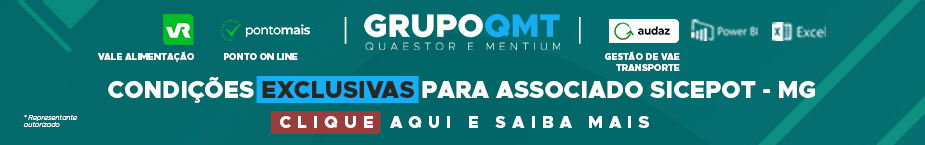 - PUBLICIDADE -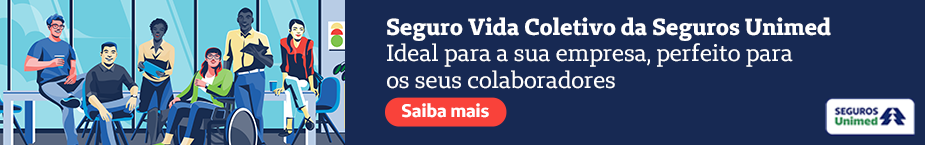 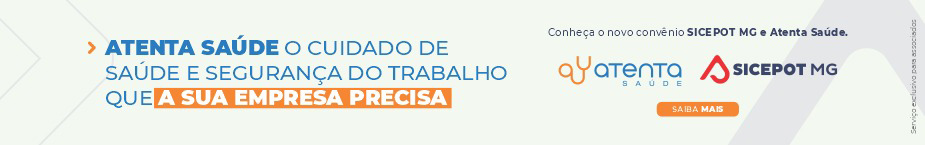 ÓRGÃO LICITANTE: COPASA-MGEDITAL: Nº CPLI 1120230131Endereço: Rua Carangola, 606, térreo, bairro Santo Antônio, Belo Horizonte/MG.Informações: Telefone: (31) 3250-1618/1619. Fax: (31) 3250-1670/1317Endereço: Rua Carangola, 606, térreo, bairro Santo Antônio, Belo Horizonte/MG.Informações: Telefone: (31) 3250-1618/1619. Fax: (31) 3250-1670/1317OBJETO: execução, com fornecimento parcial de materiais, das obras e serviços de crescimento vegetativo de água, manutenção em redes e ligações prediais de água, melhorias operacionais, recomposição de pavimentos, na área de abrangência da Gerência regional Araxá – GrAx, da CoPASA MG. DATAS: Lançamento de proposta: 19/09/2023 às 08:30Abertura: 19/09/2023 às 08:30 Prazo de execução: 12 mesesVALORESVALORESValor Estimado da ObraCapital Social Igual ou SuperiorR$ 9.530.754,64-CAPACIDADE TÉCNICA:a) Ligação predial de água; b) Correção de vazamento de água ou construção de rede de água; c) Construção civil e/ou reforma em edificaçõeCAPACIDADE TÉCNICA:a) Ligação predial de água; b) Correção de vazamento de água ou construção de rede de água; c) Construção civil e/ou reforma em edificaçõeCAPACIDADE OPERACIONAL: a)Tubulação com diâmetro nominal (DN) igual ou superior a 50 (cinquenta) e com extensão igual ou superior a 3.400 (três mil e quatrocentos) m; b) Tubulação em PVC e/ou ferro fundido com diâmetro nominal (DN) igual ou superior a 150 (cento e cinquenta) e com extensão igual ou superior a 200 (duzentos) m; c) Ligação predial de água com quantidade igual ou superior a 1.200 (um mil e duzentas) un;d) Correção de vazamentos de água em rede e/ou ramal, em pista e/ou passeio, em qualquer diâmetro, com quantidade igual ou superior a 800 (oitocentas) un ou rede de água com diâmetro nominal igual ou superior a 150 (cento) e com extensão igual ou superior a 1.600 (um mil e seiscentos) m; e) Construção civil e/ou reforma em edificações f)Pavimento asfáltico (CBUQ e/ou PMF), com quantidade igual ou superior a 5.500 (cinco mil e quinhentos) m²; g) Pavimentação de pista em poliédrico e/ou em paralelepípedo e/ou em pré-moldados de concreto, com quantidade igual ou superior a 600 (seiscentos) m²; h) Passeio cimentado, com quantidade igual ou superior a 1.600 (um mil e seiscentos) m².CAPACIDADE OPERACIONAL: a)Tubulação com diâmetro nominal (DN) igual ou superior a 50 (cinquenta) e com extensão igual ou superior a 3.400 (três mil e quatrocentos) m; b) Tubulação em PVC e/ou ferro fundido com diâmetro nominal (DN) igual ou superior a 150 (cento e cinquenta) e com extensão igual ou superior a 200 (duzentos) m; c) Ligação predial de água com quantidade igual ou superior a 1.200 (um mil e duzentas) un;d) Correção de vazamentos de água em rede e/ou ramal, em pista e/ou passeio, em qualquer diâmetro, com quantidade igual ou superior a 800 (oitocentas) un ou rede de água com diâmetro nominal igual ou superior a 150 (cento) e com extensão igual ou superior a 1.600 (um mil e seiscentos) m; e) Construção civil e/ou reforma em edificações f)Pavimento asfáltico (CBUQ e/ou PMF), com quantidade igual ou superior a 5.500 (cinco mil e quinhentos) m²; g) Pavimentação de pista em poliédrico e/ou em paralelepípedo e/ou em pré-moldados de concreto, com quantidade igual ou superior a 600 (seiscentos) m²; h) Passeio cimentado, com quantidade igual ou superior a 1.600 (um mil e seiscentos) m².ÍNDICES ECONÔMICOS: CONFORME EDITAL. ÍNDICES ECONÔMICOS: CONFORME EDITAL. OBSERVAÇÕES:  As interessadas poderão designar engenheiro ou Arquiteto para efetuar visita técnica, para conhecimento das obras e serviços a serem executados. Para acompanhamento da visita técnica, fornecimento de informações e prestação de esclarecimentos porventura solicitados pelos interessados, estará disponível, a Sra. Laísa Ishitani Simões ou outro empregado da COPASA MG, do dia 24 de AGOSTO de 2023 ao dia 18 de SETEMBRO de 2023. O agendamento da visita poderá ser feito pelo telefone (34) 3669-8012 ou (34) 99815-9204. A visita será realizada na Rua Augusto Luis Coelho, nr.: 190, Bairro Sagrada Família, Cidade Araxá / MG. Mais informações e o caderno de licitação poderão ser obtidos, gratuitamente, através de download no endereço: www.copasa.com.br (link: licitações e contratos/licitações, pesquisar pelo número da licitação), a partir do dia 24/08/2023 .https://www2.copasa.com.br/PortalComprasPrd/#/pesquisaDetalhes/FA5E2FE970211EDE90D47B033C73420E OBSERVAÇÕES:  As interessadas poderão designar engenheiro ou Arquiteto para efetuar visita técnica, para conhecimento das obras e serviços a serem executados. Para acompanhamento da visita técnica, fornecimento de informações e prestação de esclarecimentos porventura solicitados pelos interessados, estará disponível, a Sra. Laísa Ishitani Simões ou outro empregado da COPASA MG, do dia 24 de AGOSTO de 2023 ao dia 18 de SETEMBRO de 2023. O agendamento da visita poderá ser feito pelo telefone (34) 3669-8012 ou (34) 99815-9204. A visita será realizada na Rua Augusto Luis Coelho, nr.: 190, Bairro Sagrada Família, Cidade Araxá / MG. Mais informações e o caderno de licitação poderão ser obtidos, gratuitamente, através de download no endereço: www.copasa.com.br (link: licitações e contratos/licitações, pesquisar pelo número da licitação), a partir do dia 24/08/2023 .https://www2.copasa.com.br/PortalComprasPrd/#/pesquisaDetalhes/FA5E2FE970211EDE90D47B033C73420E ÓRGÃO LICITANTE: COPASA-MGEDITAL: Nº CPLI 1120230132EDITAL: Nº CPLI 1120230132Endereço: Rua Carangola, 606, térreo, bairro Santo Antônio, Belo Horizonte/MG.Informações: Telefone: (31) 3250-1618/1619. Fax: (31) 3250-1670/1317Endereço: Rua Carangola, 606, térreo, bairro Santo Antônio, Belo Horizonte/MG.Informações: Telefone: (31) 3250-1618/1619. Fax: (31) 3250-1670/1317Endereço: Rua Carangola, 606, térreo, bairro Santo Antônio, Belo Horizonte/MG.Informações: Telefone: (31) 3250-1618/1619. Fax: (31) 3250-1670/1317OBJETO: execução, com fornecimento parcial de materiais, das obras e serviços de Crescimento vegetativo, Manutenção e Melhorias operacionais de Esgoto em ligações prediais e redes menores que DN 400, na área de abrangência da Gerência regional Araxá – GrAx, da CoPASA MG . DATAS: Lançamento de proposta:  19/09/2023 08:30Abertura: 19/09/2023 08:30Prazo de execução: 12 MESES.DATAS: Lançamento de proposta:  19/09/2023 08:30Abertura: 19/09/2023 08:30Prazo de execução: 12 MESES.VALORESVALORESVALORESValor Estimado da ObraValor Estimado da ObraCapital Social Igual ou SuperiorR$ 8.924.581,69R$ 8.924.581,69-CAPACIDADE TÉCNICA:a) Rede de esgoto ou pluvial com diâmetro igual nominal (DN) ou superior a 150 (cento e cinquenta); b) Ligação predial de esgoto; c) Manutenção de rede de esgoto; d) Manutenção de ligação predial de esgoto e/ou manutenção de rede de esgoto.CAPACIDADE TÉCNICA:a) Rede de esgoto ou pluvial com diâmetro igual nominal (DN) ou superior a 150 (cento e cinquenta); b) Ligação predial de esgoto; c) Manutenção de rede de esgoto; d) Manutenção de ligação predial de esgoto e/ou manutenção de rede de esgoto.CAPACIDADE TÉCNICA:a) Rede de esgoto ou pluvial com diâmetro igual nominal (DN) ou superior a 150 (cento e cinquenta); b) Ligação predial de esgoto; c) Manutenção de rede de esgoto; d) Manutenção de ligação predial de esgoto e/ou manutenção de rede de esgoto.CAPACIDADE OPERACIONAL: a) Rede de esgoto ou pluvial com diâmetro nominal (DN) igual ou superior a 150 (cinquenta) e com extensão igual ou superior a 2.900 (dois mil e novecentos) m; b) Rede de esgoto ou pluvial com tubulação em PVC e/ou ferro fundido com diâmetro nominal (DN) igual ou superior a 250 (duzentos e cinquenta) e com extensão igual ou superior a 200 (duzentos) m; c) Ligação predial de esgoto com quantidade igual ou superior a 500 (quinhentas) un; d) Manutenção de rede de esgoto em pista e/ou passeio, com qualquer profundidade, com quantidade igual ou superior a 1.100 (um mil e cem) m; e) Manutenção de ligação predial de esgoto em pista e/ou passeio, com quantidade igual ou superior a 400 (quatrocentos) m e/ou manutenção de rede de esgoto em pista e/ou passeio, com qualquer profundidade, com quantidade igual ou superior a 800 (oitocentos) m;; f) Pavimento asfáltico (CBUQ e/ou PMF), com quantidade igual ou superior a 3.700 (três mil e setecentos) m²;CAPACIDADE OPERACIONAL: a) Rede de esgoto ou pluvial com diâmetro nominal (DN) igual ou superior a 150 (cinquenta) e com extensão igual ou superior a 2.900 (dois mil e novecentos) m; b) Rede de esgoto ou pluvial com tubulação em PVC e/ou ferro fundido com diâmetro nominal (DN) igual ou superior a 250 (duzentos e cinquenta) e com extensão igual ou superior a 200 (duzentos) m; c) Ligação predial de esgoto com quantidade igual ou superior a 500 (quinhentas) un; d) Manutenção de rede de esgoto em pista e/ou passeio, com qualquer profundidade, com quantidade igual ou superior a 1.100 (um mil e cem) m; e) Manutenção de ligação predial de esgoto em pista e/ou passeio, com quantidade igual ou superior a 400 (quatrocentos) m e/ou manutenção de rede de esgoto em pista e/ou passeio, com qualquer profundidade, com quantidade igual ou superior a 800 (oitocentos) m;; f) Pavimento asfáltico (CBUQ e/ou PMF), com quantidade igual ou superior a 3.700 (três mil e setecentos) m²;CAPACIDADE OPERACIONAL: a) Rede de esgoto ou pluvial com diâmetro nominal (DN) igual ou superior a 150 (cinquenta) e com extensão igual ou superior a 2.900 (dois mil e novecentos) m; b) Rede de esgoto ou pluvial com tubulação em PVC e/ou ferro fundido com diâmetro nominal (DN) igual ou superior a 250 (duzentos e cinquenta) e com extensão igual ou superior a 200 (duzentos) m; c) Ligação predial de esgoto com quantidade igual ou superior a 500 (quinhentas) un; d) Manutenção de rede de esgoto em pista e/ou passeio, com qualquer profundidade, com quantidade igual ou superior a 1.100 (um mil e cem) m; e) Manutenção de ligação predial de esgoto em pista e/ou passeio, com quantidade igual ou superior a 400 (quatrocentos) m e/ou manutenção de rede de esgoto em pista e/ou passeio, com qualquer profundidade, com quantidade igual ou superior a 800 (oitocentos) m;; f) Pavimento asfáltico (CBUQ e/ou PMF), com quantidade igual ou superior a 3.700 (três mil e setecentos) m²;ÍNDICES ECONÔMICOS: CONFORME EDITAL. ÍNDICES ECONÔMICOS: CONFORME EDITAL. ÍNDICES ECONÔMICOS: CONFORME EDITAL. OBSERVAÇÕES:  As interessadas poderão designar engenheiro ou Arquiteto para efetuar visita técnica, para conhecimento das obras e serviços a serem executados. Para acompanhamento da visita técnica, fornecimento de informações e prestação de esclarecimentos porventura solicitados pelos interessados, estará disponível, a Sra. Laísa Ishitani Simões ou outro empregado da COPASA MG, do dia 24 de AGOSTO de 2023 ao dia 18 de SETEMBRO de 2023. O agendamento da visita poderá ser feito pelo telefone (34) 3669-8012 ou (34) 99815-9204. A visita será realizada na Rua Augusto Luis Coelho, 190 Bairro Sagrada Família, Cidade Araxá / MG.Mais informações e o caderno de licitação poderão ser obtidos, gratuitamente, através de download no endereço: www .copasa .com . br (link: licitações e contratos/licitações, pesquisar pelo número da licitação), a partir do dia 24/08/2023 - https://www2.copasa.com.br/PortalComprasPrd/#/pesquisa/oNumeroProcesso=1120230132 OBSERVAÇÕES:  As interessadas poderão designar engenheiro ou Arquiteto para efetuar visita técnica, para conhecimento das obras e serviços a serem executados. Para acompanhamento da visita técnica, fornecimento de informações e prestação de esclarecimentos porventura solicitados pelos interessados, estará disponível, a Sra. Laísa Ishitani Simões ou outro empregado da COPASA MG, do dia 24 de AGOSTO de 2023 ao dia 18 de SETEMBRO de 2023. O agendamento da visita poderá ser feito pelo telefone (34) 3669-8012 ou (34) 99815-9204. A visita será realizada na Rua Augusto Luis Coelho, 190 Bairro Sagrada Família, Cidade Araxá / MG.Mais informações e o caderno de licitação poderão ser obtidos, gratuitamente, através de download no endereço: www .copasa .com . br (link: licitações e contratos/licitações, pesquisar pelo número da licitação), a partir do dia 24/08/2023 - https://www2.copasa.com.br/PortalComprasPrd/#/pesquisa/oNumeroProcesso=1120230132 OBSERVAÇÕES:  As interessadas poderão designar engenheiro ou Arquiteto para efetuar visita técnica, para conhecimento das obras e serviços a serem executados. Para acompanhamento da visita técnica, fornecimento de informações e prestação de esclarecimentos porventura solicitados pelos interessados, estará disponível, a Sra. Laísa Ishitani Simões ou outro empregado da COPASA MG, do dia 24 de AGOSTO de 2023 ao dia 18 de SETEMBRO de 2023. O agendamento da visita poderá ser feito pelo telefone (34) 3669-8012 ou (34) 99815-9204. A visita será realizada na Rua Augusto Luis Coelho, 190 Bairro Sagrada Família, Cidade Araxá / MG.Mais informações e o caderno de licitação poderão ser obtidos, gratuitamente, através de download no endereço: www .copasa .com . br (link: licitações e contratos/licitações, pesquisar pelo número da licitação), a partir do dia 24/08/2023 - https://www2.copasa.com.br/PortalComprasPrd/#/pesquisa/oNumeroProcesso=1120230132 